James E. Sundstrom was born on July 15, 1944 and passed away on August 25, 2015.  He lies interned at Elmwood Cemetery in Woodward, Oklahoma.  Jim was living in the Dallas, Texas area at the time of his death.  He had previously lived in Justin, Texas and in Woodward.  Jim was the Manager at Pace Bend RV Park in Spicewood, Texas and an Owner at Red River Bandit Enterprise in Justin.  He was a graduate of the US Army Engineer OCS program at Ft. Belvoir, VA and a Viet Nam Veteran who was a Purple Heart Recipient.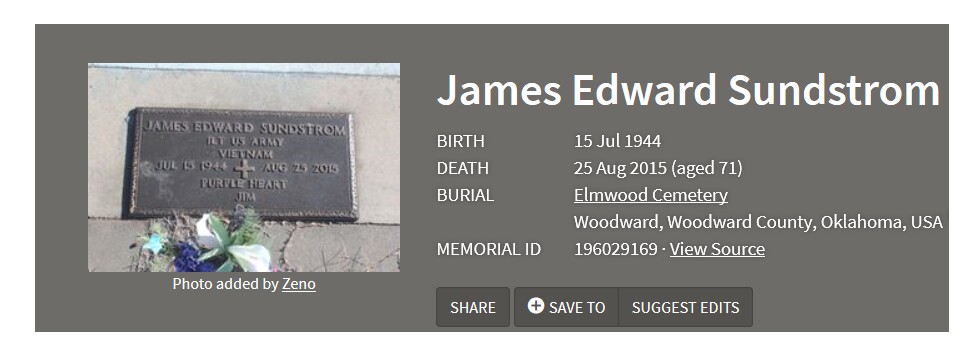 